臺北市立瑠公國中107學年度第一學期九年級第一次段考數學科答案卷                                              九年   班  座號：     姓名二、計算題(每題3分，共9分。請寫出合理的推論過程，否則不予給分。)1.如圖，梯形ABCD，E、F兩點分別為、的中點，且‖‖，交、於  H、G兩點，若=5、=9，求=?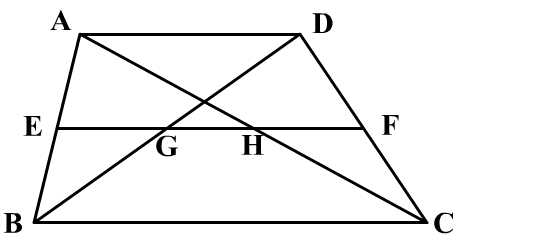 2.如圖，平行四邊形ABCD，若：=3：2，求：：=?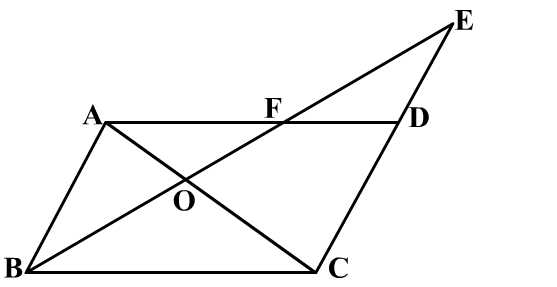 3.瓔珞(E點)的左邊20公尺遠處有棵16公尺高的樹(即=16)，在她的右邊24公尺處有一不    知高度的塔(即)，瓔珞坐在距地面1公尺的椅子上(即=1)，往左以35˚的仰角可以看  到樹頂(A點)，往右則需55˚的仰角才可以看到塔頂(C點)。瓔珞想知道塔高(即)，於是   畫了簡圖(如圖，B、F、D三點在同一直線上)帶回去請弘曆幫忙解，弘曆苦思良久，決定找 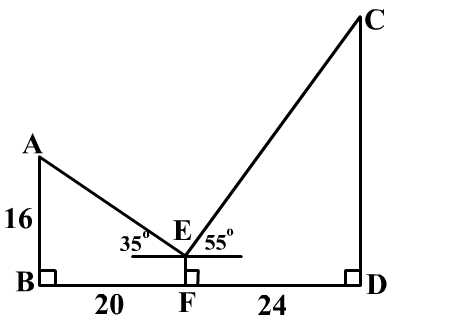   人協助。聰明的你，請幫助瓔珞及弘曆算出塔高(即)。